SØKNAD OM LEDSAGERBEVISFor å bli godkjent som bruker av et ledsagerbevis, må det foreligge et åpenbart behov for bistand for å kunne delta på offentlige kultur- og fritidsarrangementer eller for å kunne benytte offentlige transportmidler. Søker må ha bostedsadresse i Bergen. Da det ikke regnes som ansvarlig å la barn under 8 år gå alene, må søker være fylt 8 år.MERKNADER :2 nye identiske passfoto må leveres sammen med denne søknaden. Er et ledsagerbevis gått ut på dato, leveres det gamle ledsagerbeviset sammen med denne søknad. Søknadstidspunkt for nytt, er normalt etter at det gamle ledsagerbeviset er gått ut. Eventuelt kan søknaden leveres tidligst 3 uker før det gamle ledsagerbevisets gyldighetsdato. Søkers personalia (Bruk STORE eller trykte bokstaver)Søker har et åpenbart behov for bistand på grunn av følgende funksjonshemming(er) :(Kryss av)Det gis samtykke til at saksbehandler kan innhente nødvendige opplysninger.DATO : __________		Underskrift : _________________________________________						Søker, foresatte eller verge					          (For søkere under 18 år, må foresatte skrive under)
Søknaden leveres til forvaltningsenheten for den sonen som du tilhører: 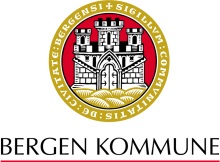 NAVN :FØDT :      ADRESSE :POSTNR.:POSTSTED :Telefon, privat :Telefon, arbeid :BevegelseshemmingUtviklingshemmingHørselshemmingAlvorlige psykiske lidelserSynshemmingAnnen funksjonshemmingGi en kort begrunnelse for søknaden (bruk evt. baksiden eller eget ark) :Forvaltningsenhet, sone nordArna, Bergenhus og ÅsaneÅsane Senter 41Forvaltningsenhet, sone vest Fyllingsdalen og LaksevågFolke Bernadottes vei 52Forvaltningsenhet, sone sør Fana, Ytrebygda og ÅrstadWollert Konows Plass 2Forvaltningsenhetpsykisk helseAlle bydelerMøllendalsveien 1 A